	บันทึกข้อความส่วนราชการ        คณะพยาบาลศาสตร์ มหาวิทยาลัยเทคโนโลยีราชมงคลธัญบุรี  โทร. 0 2549 3123                                 ที่   วจ                  /256	 วันที่              ธันวาคม 256        เรื่อง   ขออนุมัติจัดซื้อวัสดุโครงการวิจัยเรียน   คณบดีคณะพยาบาลศาสตร์ (ผ่านรองคณบดีฝ่ายพัฒนา)     	ด้วยข้าพเจ้า ผู้ช่วยศาสตราจารย์วิจัย พยาบาล ตำแหน่ง อาจารย์ประจำคณะพยาบาลศาสตร์กลุ่มวิชาการพยาบาล.................... ได้รับงบประมาณกองทุนส่งเสริมงานวิจัย “ทุนวิจัยสถาบัน” ประจำปีงบประมาณ 2564 ในการจัดทำโครงการวิจัย เรื่อง “โปรแกรมการ” งบประมาณโครงการวิจัย จำนวนเงิน ทั้งสิ้น 100,000 บาท (หนึ่งแสนบาทถ้วน) เพื่อให้เป็นไปตามแผนการดำเนินงานวิจัย	ในการนี้ ข้าพเจ้าจึงขอขออนุมัติจัดซื้อวัสดุโครงการวิจัย โดยมีรายการดังเอกสารแนบ รวมเป็นเงินทั้งสิ้น 4,000 บาท (สี่พันบาทถ้วน)	จึงเรียนมาเพื่อโปรดพิจารณาอนุมัติ จะเป็นพระคุณยิ่ง                                                              	(ผู้ช่วยศาสตราจารย์วิจัย พยาบาล)                                                                              หัวหน้าโครงการวิจัยเอกสารที่ต้องแนบรายการจัดซื้อวัสดุ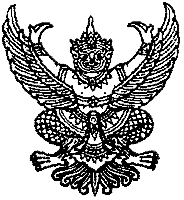 